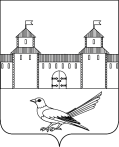     От 13.01.2017 № 66-пО внесении изменений в постановление администрации города Сорочинска Оренбургской области от 17 июля 2014 года № 245-п «Об утверждении Порядка расходования и учета субвенций, предоставляемых на обеспечение жильем детей-сирот и детей, оставшихся без попечения родителей, лиц из числа детей-сирот и детей, оставшихся без попечения родителей, по договору найма специализированного жилого помещения»  В соответствии с Федеральным законом от 21 декабря 1996 года № 159-ФЗ «О дополнительных гарантиях по социальной поддержке детей-сирот и детей, оставшихся без попечения родителей», Законом Оренбургской области от 18 марта 2013 года № 1420/408-V-ОЗ «Об обеспечении жилыми помещениями детей-сирот и детей, оставшихся без попечения родителей, лиц из числа детей-сирот и детей, оставшихся без попечения родителей, и о внесении изменений в отдельные законодательные акты Оренбургской области», Законом Оренбургской области от 29 декабря 2007 года № 1853/389-IV-ОЗ «О наделении органов местного самоуправления Оренбургской области отдельными государственными полномочиями Оренбургской области по обеспечению жильем по договору социального найма и договору найма специализированного жилого помещения отдельных категорий граждан», Постановлением Правительства Оренбургской области от 19 октября 2011 года № 1015-п «Об утверждении правил расходования и учета субвенций, предоставляемых на обеспечение жильем отдельных категорий граждан», руководствуясь статьями 32, 35, 40 Устава муниципального образования Сорочинский городской округ Оренбургской области, администрация Сорочинского городского округа Оренбургской области постановляет:1. Внести в постановление администрации города Сорочинска Оренбургской области от 17 июля 2014 года № 245-п «Об утверждении Порядка расходования и учета субвенций, предоставляемых на обеспечение жильем детей-сирот и детей, оставшихся без попечения родителей, лиц из числа детей-сирот и детей, оставшихся без попечения родителей, по договору найма специализированного жилого помещения» следующие изменения:1.1. Порядок расходования и учета субвенций, предоставляемых на обеспечение жильем детей-сирот и детей, оставшихся без попечения родителей, лиц из числа детей-сирот и детей, оставшихся без попечения родителей, по договору найма специализированного жилого помещения изложить в новой редакции согласно Приложению.2. Контроль за исполнением настоящего постановления оставляю за собой.3. Настоящее постановление вступает в силу со дня его подписания и подлежит официальному опубликованию. 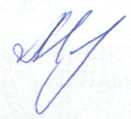 Глава муниципального образованияСорочинский городской округ                                                                                     Т.П.МелентьеваРазослано: в дело, прокуратуре, Кузнецову В.Г.Приложение к постановлению администрации Сорочинского городского округа Оренбургской областиот 13.01.2017 № 66-п    Порядок расходования и учета субвенций, предоставляемых на обеспечение жильем детей-сирот и детей, оставшихся без попечения родителей, лиц из числа детей-сирот и детей, оставшихся без попечения родителей, по договору найма специализированного жилого помещения1. Настоящий Порядок определяет правила расходования и учета субвенций из областного бюджета бюджету муниципального образования Сорочинский городской округ Оренбургской области (далее – Сорочинский ГО) на выполнение государственных полномочий по обеспечению жильем детей-сирот и детей, оставшихся без попечения родителей, лиц из числа детей-сирот и детей, оставшихся без попечения родителей (далее - дети-сироты), по договору найма специализированного жилого помещения в соответствии с Законом Оренбургской области от 18 марта 2013 года № 1420/408-V-ОЗ «Об обеспечении жилыми помещениями детей-сирот и детей, оставшихся без попечения родителей, лиц из числа детей-сирот и детей, оставшихся без попечения родителей, и о внесении изменений в отдельные законодательные акты Оренбургской области» (далее - субвенции), а также их расходования и учета.2. Субвенции предоставляются бюджету Сорочинского ГО в пределах бюджетных ассигнований, утвержденных законом Оренбургской области об областном бюджете на очередной финансовый год на цели, указанные в пункте 1 настоящего Порядка.3. Министерство социального развития Оренбургской области - главный распорядитель субвенций (далее - министерство) в установленном порядке доводит до Сорочинского ГО уведомления по расчетам между бюджетами по межбюджетным трансфертам.4. Субвенции перечисляются в бюджет Сорочинского ГО на основании заявок Сорочинского ГО по форме и в сроки, утвержденные министерством, в установленном для исполнения областного бюджета по расходам порядке, с приложением следующих документов:муниципальный контракт на приобретение готового жилого помещения (договор купли-продажи жилого помещения), акт приема-передачи жилого помещения - при приобретении готового жилого помещения;муниципальный контракт на приобретение жилого помещения путем участия в долевом строительстве жилья, разрешение на ввод в эксплуатацию жилого помещения, акт приема-передачи жилого помещения - при участии в долевом строительстве жилья;муниципальный контракт, договор подряда на выполнение строительно-монтажных работ на весь период строительства (с указанием объемов, стоимости выполненных работ (оказанных услуг) на текущий год, порядка их оплаты, ответственности сторон по обеспечению выполнения обязательств), заключенный в порядке, установленном для размещения заказов на поставку товаров, выполнение работ (оказание услуг) для государственных (муниципальных) нужд, справки о стоимости выполненных работ и затрат (КС-3), акты о приемке выполненных работ (КС-2) - при строительстве жилья.Отдел по управлению муниципальным имуществом и земельным отношениям Сорочинского ГО при заключении одного из муниципальных контрактов, указанных в третьем и четвертом абзацах настоящего пункта (договора участия в долевом строительстве жилья), вправе осуществлять авансовые платежи в размере до 40 процентов суммы такого муниципального контракта (до 30 процентов суммы договора участия в долевом строительстве жилья).Администрация Сорочинского ГО несет ответственность за достоверность представленных к заявке документов в соответствии с законодательством Российской Федерации.5. Администрация Сорочинского ГО вправе направлять на цели, указанные в пункте 1 настоящего Порядка, средства местного бюджета.6. Формирование жилищного фонда для осуществления Сорочинским ГО переданных полномочий за счет субвенций производится путем:строительства (участия в долевом строительстве) жилья;приобретения жилья в муниципальную собственность.7. Главным критерием выбора способа (приобретение или строительство (участие в долевом строительстве) жилья (далее - приобретение (строительство) жилья) формирования жилищного фонда для предоставления детям-сиротам является минимальная стоимость жилого помещения при соблюдении установленных Законом Оренбургской области от 18 марта 2013 года № 1420/408-V-ОЗ «Об обеспечении жилыми помещениями детей-сирот и детей, оставшихся без попечения родителей, лиц из числа детей-сирот и детей, оставшихся без попечения родителей, и о внесении изменений в отдельные законодательные акты Оренбургской области» требований к его площади и качеству.8. При осуществлении закупки на приобретение (строительство) жилья, в том числе в строящихся многоквартирных домах, начальная (максимальная) цена муниципального контракта на строительство или договора купли-продажи (договора участия в долевом строительстве) жилья определяется в соответствии с Федеральным законом от 5 апреля 2013 года № 44-ФЗ «О контрактной системе в сфере закупок товаров, работ, услуг для обеспечения государственных и муниципальных нужд».В случае если в Сорочинском ГО превышены нормативы, используемые в методиках расчета соответствующих межбюджетных трансфертов, финансовое обеспечение дополнительных расходов, необходимых для полного исполнения указанных расходных обязательств Сорочинского ГО, осуществляется за счет собственных доходов и источников финансирования дефицита бюджета муниципального образования.9. В случае расторжения одного из муниципальных контрактов, указанных в пункте 4 настоящего Порядка, администрация Сорочинского ГО в течение трех дней направляет в министерство уведомление о расторжении такого контракта.10. После оформления жилого помещения в муниципальную собственность администрация Сорочинского ГО, осуществляющая управление муниципальным жилищным фондом, принимает решение о включении жилого помещения в специализированный жилищный фонд, предназначенный для предоставления детям-сиротам по договорам найма специализированных жилых помещений, в соответствии с порядком и требованиями, установленными законодательством Российской Федерации.Решение о включении жилого помещения в специализированный жилищный фонд, предназначенный для предоставления детям-сиротам по договорам найма специализированных жилых помещений, направляется в орган, осуществляющий регистрацию прав на недвижимое имущество и сделок с ним, в течение 3 рабочих дней со дня принятия такого решения.Предоставление жилых помещений детям-сиротам осуществляется в соответствии с установленной очередностью на основании соответствующих решений органов местного самоуправления муниципальных образований и договоров найма специализированных жилых помещений.Решение о предоставлении жилого помещения детям-сиротам должно содержать:а) фамилию, имя, отчество гражданина, которому предоставляется жилое помещение;б) фамилии, имена, отчества членов семьи гражданина;в) паспортные данные гражданина и членов его семьи;г) местонахождение предоставляемого жилого помещения с указанием его общей площади.12. Администрация Сорочинского ГО представляет ежеквартально, не позднее 7-го числа месяца, следующего за отчетным кварталом, в министерство отчеты о расходовании субвенций с приложением копий свидетельств о государственной регистрации прав на жилые помещения, приобретенные в отчетном квартале, и сведений о предоставлении детям-сиротам жилых помещений по договорам найма специализированных жилых помещений по формам, установленным министерством.12.1. Министерство по ходатайству администрация Сорочинского ГО и на основании отчетов о расходовании субвенций, представляемых по истечении первого полугодия текущего года, направляет на рассмотрение Правительству Оренбургской области предложения по внесению изменений в закон Оренбургской области об областном бюджете на очередной финансовый год и плановый период в части перераспределения субвенций между муниципальными образованиями области в целях их эффективного использования.13. Администрация Сорочинского ГО несет ответственность за нецелевое использование субвенций и недостоверность представляемых отчетных сведений.В случае использования Сорочинским ГО не по целевому назначению или с нарушением настоящего Порядка, соответствующие средства взыскиваются в областной бюджет в порядке, установленном законодательством Российской Федерации.Не использованные в текущем финансовом году субвенции подлежат возврату в доход областного бюджета в порядке, установленном законодательством Российской Федерации.14. Министерство обеспечивает соблюдение получателями субвенций условий, целей и порядка предоставления субвенций.15. Контроль за соблюдением администрацией Сорочинского ГО условий, целей и порядка расходования и учета субвенций осуществляется министерством внутреннего государственного финансового контроля области и иными уполномоченными органами в соответствии с установленными полномочиями.Администрация Сорочинского городского округа Оренбургской областиП О С Т А Н О В Л Е Н И Е